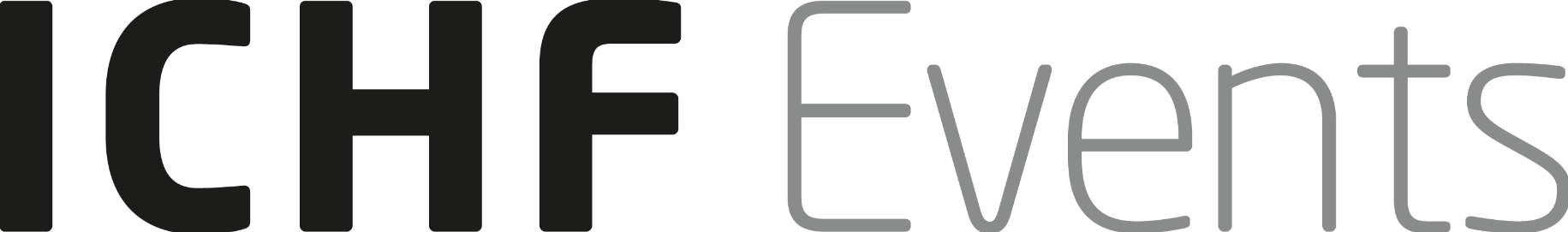 PHOTO CONSENT FORMI give my consent for ICHF Events and the Sponsors of the Schools Fashion Design competition 2022, to use images of:Student’s Name:____________________________________________   These images will be used for promotional and advertising purposes to promote events across the media, ICHF Events and any associated company for promotional material and websites.PLEASE COMPLETE THE DETAILS USING BLOCK CAPITALS:Parent/Guardian or Tutors Name: (Delete as appropriate)	_______________________________________Address:			_______________________________________				_______________________________________				_______________________________________Telephone No:		_______________________________________Signature:			_______________________________________Date:				_______________________________________Location:			Fashion & Embroidery show, NEC BirminghamIf you would like a copy of the images via email, please detail your email address here: